.Please note the simple changes made to steps 5-8 of Section I and 5-8 of Section II each time Rick sings the chorus of this song..."Yesterday is History...Tomorrow in a Mystery"SECTION IFORWARD CROSS-POINT, BACK CROSS-POINT, BACK CROSS-POINT, FORWARD CROSS-POINTMODIFIED STEPS FOR CHORUS ONLY - SECTION ISECTION IIFORWARD STEP-SCUFF, FORWARD STEP-SCUFF, BACK STEP-SCUFF, BACK STEP-SCUFFMODIFIED STEPS FOR CHORUS ONLY - SECTION IISECTION IIIRIGHT VINE, LEFT VINE, TWO LEFT ¼ TURNSDancers may join hands while executing right and left vinesSECTION IVRIGHT VINE, SIDE SHUFFLE, SIDE ROCK-STEPDancers may join hands while executing right vine and left side-shuffleREPEATKeepin' The Faith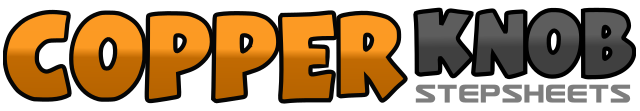 .......Count:0Wall:2Level:Beginner.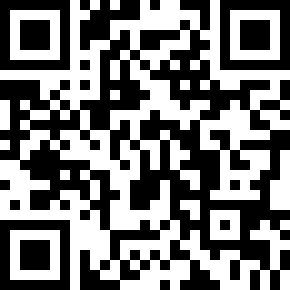 Choreographer:Deb Crew (CAN) & Knox Rhine (USA)Deb Crew (CAN) & Knox Rhine (USA)Deb Crew (CAN) & Knox Rhine (USA)Deb Crew (CAN) & Knox Rhine (USA)Deb Crew (CAN) & Knox Rhine (USA).Music:Keepin' the Faith - Rick TippeKeepin' the Faith - Rick TippeKeepin' the Faith - Rick TippeKeepin' the Faith - Rick TippeKeepin' the Faith - Rick Tippe........1-2Cross and step right foot over left leg, point left toes out to left side3-4Cross and step left foot behind right leg, point right toes out to right side5-6Cross and step right foot behind left leg, point left toes out to left side7-8Cross and step left foot over right leg, point right toes out to right side5-6Rock back onto right foot, step forward in place onto left foot7-8Stomp right foot beside left foot (weight still on left foot), clap1-2Step forward onto right foot, scuff left heel forward3-4Step forward onto left foot, scuff right heel forward5-6Step back onto right foot, scuff left heel forward7-8Step back onto left foot, scuff right heel forward5-6Rock forward onto right foot, step back in place onto left foot7-8Stomp right foot beside left foot (weight still on left foot), clap1-2Step side right onto right foot, cross and step left foot behind right foot3-4Step side right onto right foot, scuff left foot forward5-6Step side left onto left foot, cross and step right foot behind left foot7-8Step ¼ turn left onto left foot, turn another ¼ turn left on ball of left foot as you scuff right foot forward1-2Step side right onto right foot, cross and step left foot behind right foot3-4Step side right onto right foot, touch left foot beside right foot and clap5&6Step side left onto left foot, quickly step ball of right foot beside left foot, step side left onto left foot7-8Rock side right onto right foot, step side left in place on left foot